Publicado en  el 21/01/2016 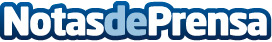 Murcia presenta en Fitur su Semana Santa más internacionalHoy se ha presentado en Madrid la Semana Santa de la Región de Murcia, que cuenta con tres de ellas, Murcia, Cartagena y Lorca, declaradas de Interés Turístico InternacionalDatos de contacto:Nota de prensa publicada en: https://www.notasdeprensa.es/murcia-presenta-en-fitur-su-semana-santa-mas Categorias: Viaje Murcia Turismo http://www.notasdeprensa.es